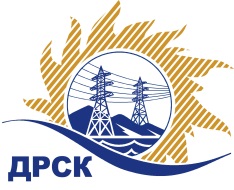 Акционерное Общество«Дальневосточная распределительная сетевая  компания»ПРОТОКОЛ № 266/УР-ВПЗакупочной комиссии по запросу предложений в электронной форме на право заключения договора на выполнение работ «Ремонт ЗиС Базы СП СЭС, филиал ХЭС» (закупка 1373 раздела 1.1. ГКПЗ 2019 г.)№ ЕИС – 31907605104СПОСОБ И ПРЕДМЕТ ЗАКУПКИ: запрос предложений в электронной форме на право заключения договора на выполнение работ «Ремонт ЗиС Базы СП СЭС, филиал ХЭС» (закупка 1373 раздела 1.1. ГКПЗ 2019 г.).КОЛИЧЕСТВО ПОДАННЫХ ЗАЯВОК НА УЧАСТИЕ В ЗАКУПКЕ: 3 (три) заявки.КОЛИЧЕСТВО ОТКЛОНЕННЫХ ЗАЯВОК: 0 (ноль) заявки.ВОПРОСЫ, ВЫНОСИМЫЕ НА РАССМОТРЕНИЕ ЗАКУПОЧНОЙ КОМИССИИ: Об утверждении результатов процедуры переторжки.О ранжировке заявокО выборе победителя закупкиРЕШИЛИ:По вопросу № 1Признать процедуру переторжки состоявшейся.В связи с тем, что к установленному Документацией о закупке сроку Участник ИП Башлаев Владимир Юрьевич ИНН/КПП 270317335180 не предоставил скорректированные документы своей заявки с учетом окончательных предложений Участника, заявленных в ходе проведения переторжки, в соответствии с пунктом 4.11.2.5 Документации о закупке, предлагается считать данного Участника не участвовавшим в процедуре переторжки, и принять к дальнейшему рассмотрению его заявку на первоначальных условиях.Принять условия заявок Участников после переторжки:По вопросу № 2Утвердить расчет баллов по результатам оценки заявок:Утвердить ранжировку заявок:По вопросу № 3Признать Победителем закупки Участника, занявшего 1 (первое) место в ранжировке по степени предпочтительности для Заказчика: ООО «Ремонтно-Строительная организация» г. Хабаровск с ценой заявки не более 2 142 181,86 руб. без учета НДС. Условия оплаты: расчет производится в течение 30 календарных дней с даты подписания справки о стоимости выполненных работ КС-3. Срок выполнения работ: апрель - май 2019 г. Гарантия на своевременное и качественное выполнение работ, а также на устранение дефектов, возникших по вине Подрядчика, составляет 24 месяца с момента приемки выполненных работ. Настоящая заявка имеет правовой статус оферты и действует вплоть до истечения срока, отведенного на заключение Договора, но не менее, чем в течение 90 (девяноста) календарных дней с даты окончания срока подачи заявок (18.03.2019).Инициатору договора обеспечить подписание договора с Победителем не ранее чем через 10 (десять) календарных дней и не позднее 20 (двадцати) календарных дней после официального размещения итогового протокола по результатам закупки.Победителю закупки в срок не позднее 3 (трех) рабочих дней с даты официального размещения итогового протокола по результатам закупки обеспечить направление по адресу, указанному в Документации о закупке, информацию о цепочке собственников, включая бенефициаров (в том числе конечных), по форме и с приложением подтверждающих документов согласно Документации о закупке.Секретарь Закупочной комиссии 1 уровня  		                                        М.Г.ЕлисееваЧувашова О.В.(416-2) 397-242г.  Благовещенск«03» апреля 2019№ п/пДата и время регистрации заявкиНаименование Участника, его адрес, ИНН и/или идентификационный номер15.03.2019 08:25ИП Ким Игорь Николаевич  ИНН/КПП 27270015765018.03.2019 04:21ООО «Ремонтно-Строительная организация» 
ИНН/КПП 2724183909/272401001 18.03.2019 05:30ИП Башлаев Владимир Юрьевич ИНН/КПП 270317335180№п/пДата и время регистрации заявкиНаименование, адрес и ИНН Участника и/или его идентификационный номерЦена заявки до переторжки, 
руб. без НДС, Цена заявки после переторжки, 
руб. без НДС, 18.03.2019 05:30ИП Башлаев Владимир Юрьевич 
ИНН/КПП 2703173351802 333 366,002 333 366,0028-03-2019 08:29:21 [GMT +3]ООО «Ремонтно-Строительная организация» 
ИНН/КПП 2724183909/272401001 2 506 676,002 142 181,8615.03.2019 08:25ИП Ким Игорь Николаевич 
ИНН/КПП 2727001576502 622 260,002 622 260,00Критерий оценки (подкритерий)Весовой коэффициент значимостиВесовой коэффициент значимостиКоличество баллов, присужденных заявке по каждому критерию / подкритерию
(с учетом весового коэффициента значимости) Количество баллов, присужденных заявке по каждому критерию / подкритерию
(с учетом весового коэффициента значимости) Количество баллов, присужденных заявке по каждому критерию / подкритерию
(с учетом весового коэффициента значимости) Критерий оценки (подкритерий)критерия подкритерияИП Башлаев Владимир Юрьевич 
ИНН/КПП 270317335180ООО «Ремонтно-Строительная организация» 
ИНН/КПП 2724183909/272401001ИП Ким Игорь Николаевич ИНН/КПП 272700157650Критерий оценки 1:Цена договора90%-//-0,500,820,00Критерий оценки 2: Квалификация (предпочтительность) участника10%-//-0,500,500,50Подкритерий 2.3: Опыт выполнения аналогичных договоров-//-100%555Итоговый балл заявки 
(с учетом весовых коэффициентов значимости)Итоговый балл заявки 
(с учетом весовых коэффициентов значимости)Итоговый балл заявки 
(с учетом весовых коэффициентов значимости)1,001,320,50Место в ранжировке (порядковый № заявки)Дата и время внесения изменений в заявкуНаименование Участника и/или идентификационный номерИтоговая цена заявки, 
руб. без НДС Возможность применения приоритета в соответствии с 925-ПП1 место28-03-2019 08:29:21 [GMT +3]ООО «Ремонтно-Строительная организация» 
ИНН/КПП 2724183909/272401001 2 142 181,86нет2 место18.03.2019 05:30ИП Башлаев Владимир Юрьевич 
ИНН/КПП 2703173351802 333 366,00нет3 место15.03.2019 08:25ИП Ким Игорь Николаевич 
ИНН/КПП 2727001576502 622 260,00нет